Screen shots from Earth Explorer in a browserLog on page with PRA statement.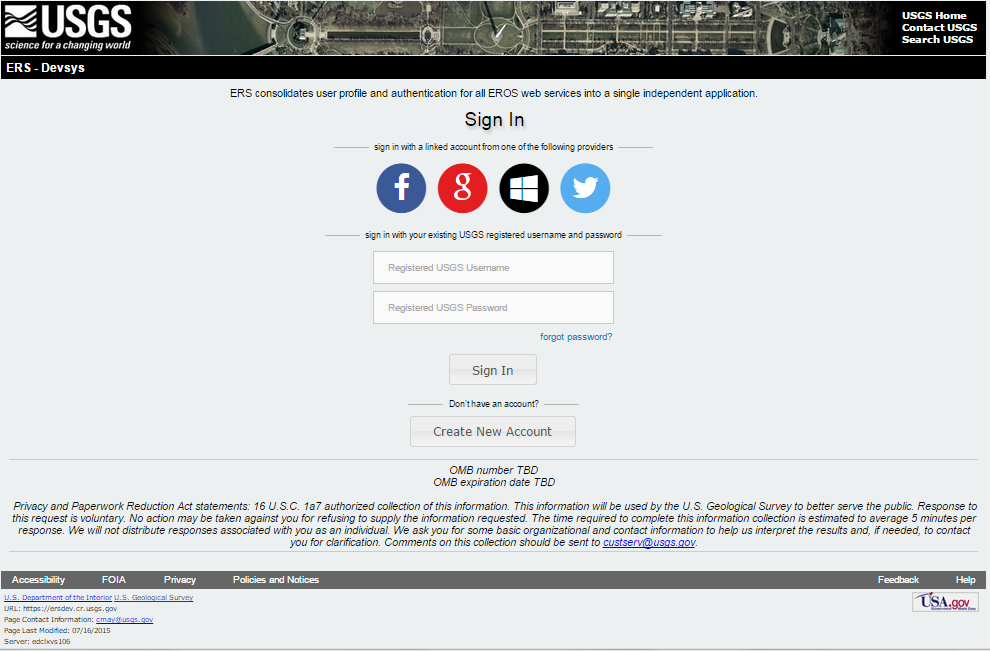 New user registration page.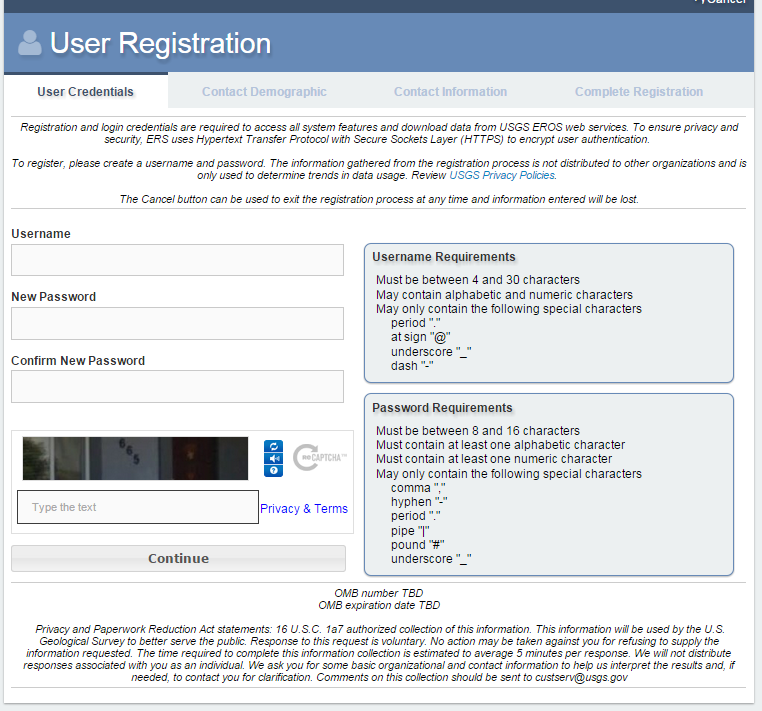 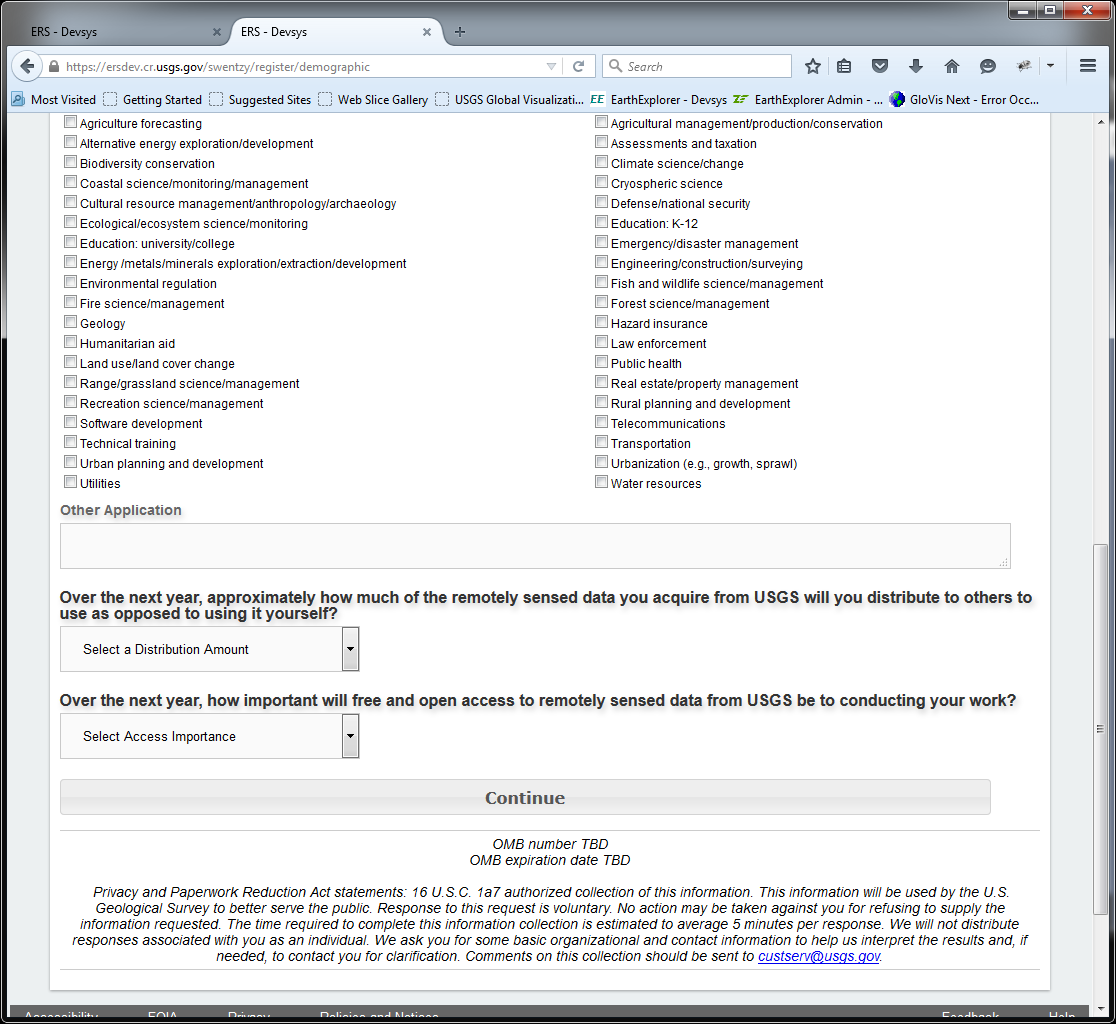 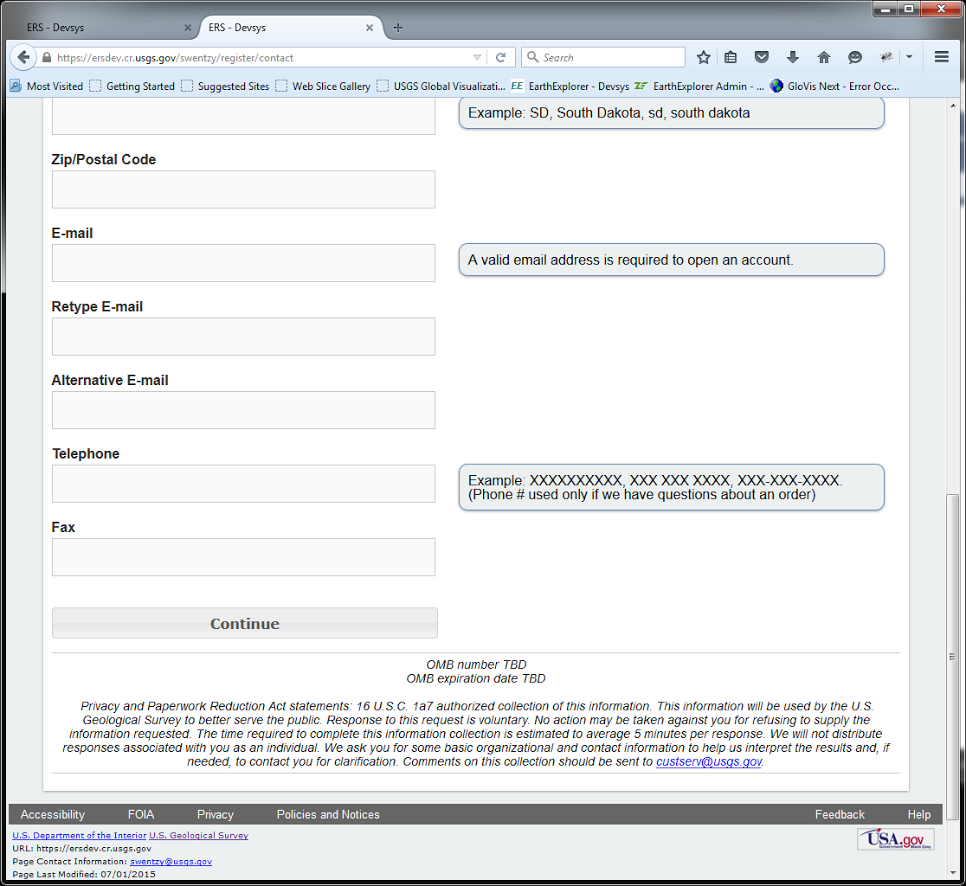 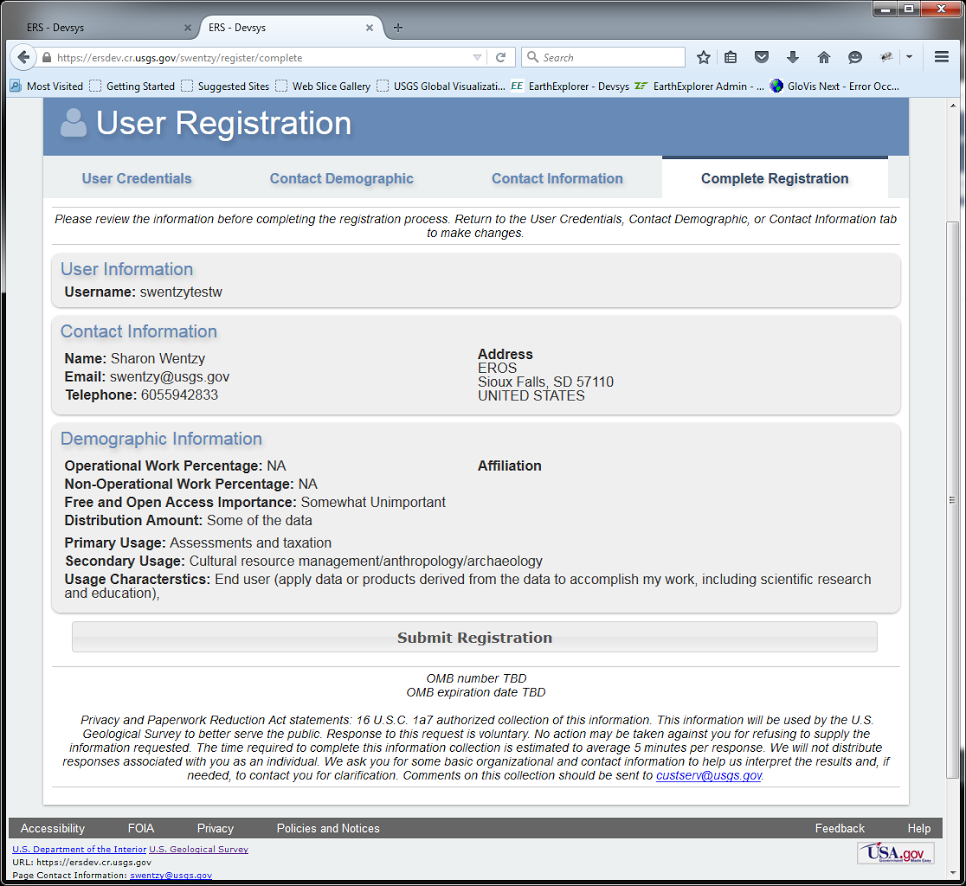 